Об утверждении Порядка предоставления субсидий в целях возмещения затрат на оказание услуг в области демонстрации кинофильмов в период введения ограничительных мер, связанных с распространением коронавирусной инфекцииВ целях возмещения затрат, связанных с устранением последствий распространения коронавирусной инфекции, в соответствии со статьей                           78 Бюджетного кодекса Российской Федерации, Федеральным законом от 06.10.2003 № 131-ФЗ «Об общих принципах организации местного самоуправления в Российской Федерации», постановлением Правительства Российской Федерации от 18.09.2020 № 1492 «Об общих требованиях к нормативным правовым актам, муниципальным правовым актам, регулирующим предоставление субсидий, в том числе грантов в форме субсидий, юридическим лицам, индивидуальным предпринимателям, а также физическим лицам – производителям товаров, работ, услуг, и о признании утратившими силу некоторых актов Правительства Российской Федерации и отдельных положений некоторых актов Правительства Российской Федерации», на основании решения Совета депутатов ЗАТО г. Зеленогорска от 19.12.2019 № 16-69р «О местном бюджете города Зеленогорска на 2020 год и плановый период 2021 - 2022 годов», подпункта 16 пункта 3.2 Положения о бюджетном процессе в городе Зеленогорске, утвержденного решением Совета депутатов ЗАТО г. Зеленогорска от 30.10.2019 № 15-68р, руководствуясь Уставом города Зеленогорска, П О С Т А Н О В Л Я Ю:1. Утвердить Порядок предоставления субсидий в целях возмещения затрат на оказание услуг в области демонстрации кинофильмов в период введения ограничительных мер, связанных с распространением коронавирусной инфекции, согласно приложению к настоящему постановлению.2. Настоящее постановление вступает в силу в день, следующий за днем его опубликования в газете «Панорама».3. Контроль за выполнением настоящего постановления возложить на первого заместителя Главы ЗАТО г. Зеленогорска по стратегическому планированию, экономическому развитию и финансам.Глава ЗАТО г. Зеленогорска				                 М.В. СперанскийПриложение
к постановлению Администрации
ЗАТО г. Зеленогорскаот 22.12.2020 № 179-п Порядокпредоставления субсидий в целях возмещения затрат на оказание услуг в области демонстрации кинофильмов в период введения ограничительных мер, связанных с распространением коронавирусной инфекцииОбщие положения 1.1. Настоящий порядок устанавливает условия и порядок предоставления субсидий в целях возмещения затрат на оказание услуг в области демонстрации кинофильмов в период введения ограничительных мер, связанных с распространением коронавирусной инфекции (далее – субсидия).1.2. Целью предоставления субсидии является возмещение затрат, связанных с осуществлением деятельности в связи с введением ограничительных мер, направленных на предупреждение распространения коронавирусной инфекции на территории Красноярского края, сохранение и последующее возобновление деятельности по оказанию услуг в области демонстрации кинофильмов после отмены ограничительных мер в 2020 году.1.3. Субсидия предоставляется за счет средств местного бюджета города Зеленогорска (далее – местный бюджет) на безвозмездной и безвозвратной основе в пределах бюджетных ассигнований, утвержденных решением Совета депутатов ЗАТО г. Зеленогорска от 19.12.2019 № 16-69р «О местном бюджете города Зеленогорска на 2020 год и плановый период 2021-2022 годов».1.4. Главным распорядителем средств местного бюджета, до которого в соответствии с бюджетным законодательством Российской Федерации как получателю бюджетных средств доведены лимиты бюджетных обязательств на предоставление субсидии в текущем финансовом году, является Комитет по управлению имуществом Администрации ЗАТО г. Зеленогорска                              (далее – КУМИ).1.5. Право на получение субсидии имеют юридические лица (за исключением государственных и муниципальных учреждений), индивидуальные предприниматели (далее – получатели субсидии), оказывающие услуги в области демонстрации кинофильмов на территории города Зеленогорска.1.6. Сведения о субсидии размещаются на едином портале бюджетной системы Российской Федерации в информационно-телекоммуникационной сети «Интернет».Условия и порядок предоставления субсидий2.1. Субсидия предоставляется при соблюдении получателем субсидии следующих условий:- получатель субсидии осуществляет деятельность по оказанию услуг в области демонстрации кинофильмов (показ кинофильмов в кинотеатрах, на открытых площадках) на территории города Зеленогорска;	- деятельность получателя субсидии указана в перечне отраслей российской экономики, в наибольшей степени пострадавших в условиях ухудшения ситуации в результате распространения новой коронавирусной инфекции, утвержденном постановлением Правительства Российской Федерации от 03.04.2020 № 434;- соответствие получателя субсидии требованиям, указанным в пункте 2.2 настоящего порядка.2.2. Требования, которым должен соответствовать получатель субсидии на первое число месяца, предшествующего месяцу, в котором планируется заключение соглашения о предоставлении субсидии:- у получателя субсидии должна отсутствовать просроченная задолженность по возврату в местный бюджет субсидий, бюджетных инвестиций, предоставленных в том числе в соответствии с иными правовыми актами, а также иная просроченная (неурегулированная) задолженность по денежным обязательствам перед городом Зеленогорском Красноярского края;- получатель субсидии – юридическое лицо не должен находиться в процессе реорганизации, ликвидации, в отношении получателя субсидии не введена процедура банкротства, деятельность получателя субсидии не приостановлена в порядке, предусмотренном законодательством Российской Федерации, а получатель субсидии – индивидуальный предприниматель не должен прекратить деятельность в качестве индивидуального предпринимателя;- в реестре дисквалифицированных лиц отсутствуют сведения о дисквалифицированных руководителе, членах коллегиального исполнительного органа, лице, исполняющем функции единоличного исполнительного органа, или главном бухгалтере получателя субсидии, об индивидуальном предпринимателе, являющемся получателем субсидии;- получатель субсидии не должен являться иностранным юридическим лицом, а также российским юридическим лицом, в уставном (складочном) капитале которого доля участия иностранных юридических лиц, местом регистрации которых является государство или территория, включенные в утверждаемый Министерством финансов Российской Федерации перечень государств и территорий, предоставляющих льготный налоговый режим налогообложения и (или) не предусматривающих раскрытия и предоставления информации при проведении финансовых операций (офшорные зоны) в отношении такого юридического лица, в совокупности превышает 50 процентов;- получатель субсидии не должен получать средства из местного бюджета на основании иных нормативных правовых актов или муниципальных правовых актов города Зеленогорска на цель, указанную в пункте 1.2 настоящего порядка.2.3. Для получения субсидии получатель субсидии представляет в КУМИ на бумажном носителе лично либо путем направления по почте или в форме электронного документа, подписанного усиленной квалифицированной электронной подписью в соответствии с Федеральным законом от 06.04.2011                 № 63-ФЗ «Об электронной подписи», следующие документы:  1) заявление на предоставление субсидии (далее – заявление). Примерная форма заявления приведена в приложении № 1 к настоящему порядку;2) копию учредительного документа (для юридического лица);3) копию свидетельства о государственной регистрации (для юридического лица) или копию свидетельства о государственной регистрации физического лица в качестве индивидуального предпринимателя (для индивидуального предпринимателя);4) выписку из Единого государственного реестра юридических лиц (для юридического лица) или выписку из Единого государственного реестра индивидуальных предпринимателей (для индивидуального предпринимателя), выданные не ранее 30 календарных дней до дня подачи заявления;5) реестр произведенных получателем субсидии затрат на последнюю отчетную дату с расшифровкой по структуре затрат за каждый календарный месяц, начиная с даты введения ограничительных мер, связанных с распространением коронавирусной инфекции, до дня снятия ограничительных мер, связанных с распространением коронавирусной инфекции, но не позднее последнего числа месяца, предшествующему месяцу подачи заявления:- по денежным обязательствам с указанием наименования кредитора, периода возникновения затрат и суммы;- по оплате труда с указанием фамилии, имени и отчества (последнее при наличии) работника заявителя, периода возникновения затрат и суммы;- по обязательным платежам с указанием наименования платежа, периода возникновения затрат и суммы;6) первичные учетные документы, подтверждающие затраты получателя субсидии на основании данных бухгалтерского учета в период введения Указом Губернатора Красноярского края от 27.03.2020 № 71-уг «О дополнительных мерах, направленных на предупреждение распространения коронавирусной инфекции, вызванной 2019-nCoV, на территории Красноярского края» ограничительных мер, связанных с распространением коронавирусной инфекции, за исключением затрат, оплата которых произведена за счет средств кредита, полученного за счет субсидий из федерального бюджета российским кредитным орагнизациям на возмещение недополученных ими доходов по кредитам, выданным в 2020 году юридическим лицам и индивидуальным предпринимателям на возобновление деятельности  (договоры, контракты, акты сверки, акты выполненных работ или оказанных услуг, товарные накладные);7) расчетно-платежные ведомости за каждый календарный месяц, начиная с даты введения ограничительных мер, связанных с распространением коронавирусной инфекции на территории Красноярского края, до дня снятия ограничительных мер, связанных с распространением коронавирусной инфекции, но не позднее последнего числа месяца, предшествующему месяцу подачи заявления;8) справку о том, что сведения в Федеральную налоговую службу о процедуре реорганизации, ликвидации, банкротства не подавались;9) копию документа, подтверждающего наличие у получателя субсидии в собственности или в пользовании здания, земельного участка, помещения для оказания услуг в области демонстрации кинофильмов (свидетельства о государственной регистрации права, договоры безвозмездного пользования, аренды);10) справку из Федеральной налоговой службы об отсутствии в реестре дисквалифицированных лиц сведений об индивидуальном предпринимателе;11)   справку из Федеральной налоговой службы об отсутствии в реестре дисквалифицированных лиц сведений о дисквалифицированных руководителе, членах коллегиального исполнительного органа, лице, исполняющем функции единоличного исполнительного органа, или главном бухгалтере                                            (для юридического лица).2.4. В случае если от имени получателя субсидии действует представитель, с заявлением представляется доверенность на осуществление действий от имени получателя субсидии, оформленная в соответствии с гражданским законодательством.2.5. Копии документов должны быть заверены в соответствии с ГОСТ                      Р 7.0.97-2016 «Система стандартов по информации, библиотечному и издательскому делу. Организационно-распорядительная документация. Требования к оформлению документов», утвержденным приказом Росстандарта от 08.12.2016 № 2004-ст «Об утверждении национального стандарта Российской Федерации».2.6. КУМИ в течение 10 рабочих дней со дня регистрации заявления и документов, указанных в пунктах 2.3, 2.4 настоящего порядка:- осуществляет проверку представленных документов, действительности усиленной квалифицированной электронной подписи (в случае представления документов в форме электронного документы, подписанного усиленной квалифицированной электронной подписью);- осуществляет проверку соблюдения получателем субсидии условий, указанных в пунктах 1.5, 2.1 настоящего порядка;- производит расчет размера субсидии по затратам, документально подтвержденным на дату регистрации заявления;- принимает в письменной форме решение о предоставлении субсидии или об отказе в предоставлении субсидии;- направляет заверенную копию решения о предоставлении субсидии или об отказе в предоставлении субсидии сопроводительным письмом получателю субсидии.Расчет размера субсидии производится по следующей формуле:ЗТ= (Зопл+Зотч+Зкомм+Зпост+Збюдж),где: ЗТ – общая сумма затрат, связанных с осуществлением деятельности в связи с введением ограничительных мер, направленных на предупреждение распространения коронавирусной инфекции на территории Красноярского края;Зопл – сумма затрат на выплату заработной платы, компенсации за все неиспользованные отпуска при увольнении, дополнительной компенсации в размере среднего заработка, исчисленного пропорционально времени, оставшемуся до истечения срока предупреждения об увольнении, пособия по временной нетрудоспособности, оплату ежегодного оплачиваемого и/или дополнительного оплачиваемого отпуска, уплату налога на доходы физических лиц работников, в том числе бывших работников, возникших в период действия ограничительных мер, связанных с распространением коронавирусной инфекции на территории Красноярского края;Зотч – затраты на отчисления от заработной платы на социальные нужды (страховые взносы на обязательное пенсионное страхование – 22,0%, обязательное социальное страхование на случай временной нетрудоспособности и в связи с материнством – 2,9%, обязательное медицинское страхование – 5,1 %, от несчастных случаев на производстве и профессиональных заболеваний – 0,2%) в размере 30,2%, в иные внебюджетные фонды Российской Федерации, возникшие в период действия ограничительных мер, связанных с распространением коронавирусной инфекции на территории Красноярского края;Зкомм – затраты на оплату горячего и холодного водоснабжения, водоотведения, отопления, электроэнергии, рассчитанные в соответствии с показаниями счетчиков учета соответствующих коммунальных услуг, возникшие в период действия ограничительных мер, связанных с распространением коронавирусной инфекции на территории Красноярского края;Зпост – затраты на оплату приобретенных материально-производственных товаров, работ и услуг, направленных на обеспечение деятельности получателя субсидии в период действия ограничительных мер, связанных с распространением коронавирусной инфекции на территории Красноярского края;Збюдж – затраты на отчисления в бюджеты бюджетной системы Российской Федерации, возникшие в период действия ограничительных мер, связанных с распространением коронавирусной инфекции на территории Красноярского края. 2.7. Решение о предоставлении субсидии или об отказе в предоставлении субсидии принимается в форме распоряжения КУМИ (далее – распоряжение КУМИ). В распоряжении КУМИ об отказе в предоставлении субсидии должны быть указаны основания для отказа в предоставлении субсидии. Заверенная копия распоряжения КУМИ о предоставлении субсидии или об отказе в предоставлении субсидии вручается или направляется КУМИ заказным письмом с уведомлением о вручении получателю субсидии в течение 3 рабочих дней со дня его подписания.2.8. В распоряжении КУМИ об отказе в предоставлении субсидии должны быть указаны основания для отказа в предоставлении субсидии. Основаниями для отказа в предоставлении субсидии являются:- несоответствие представленных получателем субсидии документов требованиям, определенным в пунктах 2.3 - 2.5 настоящего порядка, или непредставление (представление не в полном объеме) указанных документов;- недействительность усиленной квалифицированной электронной подписи (в случае представления документов, подписанных с ее применением);- установление факта недостоверности представленной получателем субсидии информации;- несоблюдение получателем субсидии условий, указанных в пунктах 1.5, 2.1 настоящего порядка.2.9. В распоряжении КУМИ о предоставлении субсидии должна быть указана сумма предоставляемой субсидии. 2.10. КУМИ в течение 3 рабочих дней со дня подписания распоряжения КУМИ о предоставлении субсидии оформляет в двух экземплярах соглашение о предоставлении субсидии (далее – соглашение) по типовой форме, утвержденной приказом Финансового управления Администрации ЗАТО г.Зеленогорска от 31.10.2016 № 85, подписывает и скрепляет печатью соглашение, регистрирует соглашение в журнале учета соглашений о предоставлении субсидий (далее – журнал), который ведется в КУМИ, вручает получателю субсидии соглашение для его подписания. Вручение соглашения получателю субсидии осуществляется КУМИ под подпись в журнале.В случае неявки получателя субсидии для получения соглашения КУМИ направляет получателю субсидии заказным почтовым отправлением два экземпляра соглашения с уведомлением о вручении и с описью вложений.В соглашение о предоставлении субсидии включается условие о согласовании новых условий соглашения или о расторжении соглашения при недостижении согласия по новым условиям, в случае уменьшения КУМИ ранее доведенных лимитов бюджетных обязательств, приводящего к невозможности предоставления субсидии в размере, определенном в соглашении.2.11. Получатель субсидии в течение 3 рабочих дней со дня получения соглашения подписывает два экземпляра соглашения, проставляет на них печать (при ее наличии) и возвращает в КУМИ один экземпляр подписанного им соглашения, о чем делается отметка в журнале. Один экземпляр подписанного соглашения остается у получателя субсидии.Возврат одного экземпляра соглашения в КУМИ осуществляется получателем субсидии лично, о чем делается отметка в журнале, либо заказным почтовым отправлением с уведомлением о вручении и описью вложений.2.12. В случае неподписания получателем субсидии соглашения или невозврата одного экземпляра соглашения в КУМИ в срок, указанный в пункте 2.11 настоящего порядка, КУМИ, в течение 1 рабочего дня, следующего за днем окончания срока, указанного в пункте 2.11 настоящего порядка, готовит распоряжение КУМИ о признании утратившим силу распоряжения КУМИ о предоставлении субсидии и направляет его заверенную копию сопроводительным письмом получателю субсидии не позднее 3 рабочих дней со дня его подписания.2.13. КУМИ осуществляет перечисление субсидии на расчетный или корреспондентский счет получателя субсидии, открытый им в учреждениях Центрального банка Российской Федерации или в российских кредитных организациях (далее – банковский счет), указанный в соглашении, не позднее  10-го рабочего дня, следующего за днем принятия КУМИ решения о предоставлении субсидии2.14. Субсидия считается предоставленной в день списания денежных средств с лицевого счета КУМИ на банковский счет получателя субсидии.2.15. Результатом предоставления субсидии является возмещение затрат, связанных с осуществлением деятельности в связи с введением ограничительных мер, направленных на предупреждение распространения коронавирусной инфекции на территории Красноярского края.2.16. Для достижения результата предоставления субсидии, указанного в пункте 2.15 настоящего порядка, получатель субсидии должен достичь возмещения не менее 100% затрат на:- выплату заработной платы, компенсации за все неиспользованные отпуска при увольнении, дополнительной компенсации в размере среднего заработка, исчисленного пропорционально времени, оставшемуся до истечения срока предупреждения об увольнении, пособия по временной нетрудоспособности;- оплату ежегодного оплачиваемого и/или дополнительного оплачиваемого отпуска, уплату налога на доходы физических лиц работников, в том числе бывших работников; - отчисления от заработной платы на социальные нужды (страховые взносы на обязательное пенсионное страхование – 22,0%, обязательное социальное страхование на случай временной нетрудоспособности и в связи с материнством – 2,9%, обязательное медицинское страхование – 5,1 %, от несчастных случаев на производстве и профессиональных заболеваний – 0,2%) в размере 30,2%;- оплату горячего и холодного водоснабжения, водоотведения, отопления, электроэнергии;- оплату приобретенных материально-производственных товаров, работ и услуг, направленных на обеспечение деятельности получателя субсидии в период действия ограничительных мер, связанных с распространением коронавирусной инфекции на территории Красноярского края;- отчисления в бюджеты бюджетной системы Российской Федерации, возникшие в период действия ограничительных мер, связанных с распространением коронавирусной инфекции на территории Красноярского края.3. Требования к отчетности3.1. Для осуществления отчетности получатель субсидии в срок не позднее 1 февраля 2021 года представляет в КУМИ:- отчет о достижении результата предоставления субсидии по форме согласно приложению № 2 к настоящему порядку;- реестр возмещенных затрат на оказание услуг в области демонстрации кинофильмов в период введения ограничительных мер, связанных с распространением коронавирусной инфекции на территории Красноярского края, по форме согласно приложению № 3 к настоящему порядку;- копии документов, подтверждающих возмещение затрат на оказание услуг в области демонстрации кинофильмов в период введения ограничительных мер, связанных с распространением коронавирусной инфекции на территории Красноярского края (далее – подтверждающие документы).3.2. Копии подтверждающих документов должны быть заверены в соответствии с ГОСТ Р 7.0.97-2016 «Система стандартов по информации, библиотечному и издательскому делу. Организационно-распорядительная документация. Требования к оформлению документов», утвержденным приказом Росстандарта от 08.12.2016 № 2004-ст «Об утверждении национального стандарта Российской Федерации».4. Требования об осуществлении контроля за соблюдением условий, цели и порядка предоставления субсидии и ответственности за их нарушение4.1. Мерой ответственности за нарушение условий, цели и порядка предоставления субсидии, установленных настоящим порядком, является возврат в полном объеме субсидии в местный бюджет в следующих случаях:- установления факта нарушения получателем субсидии условий предоставления субсидии, предусмотренных пунктом 2.1 настоящего порядка;- установления факта предоставления получателем субсидии недостоверных сведений, содержащихся в документах, представленных им для получения субсидии;- недостижения результата и значения показателя предоставления субсидии, указанных в пунктах 2.15, 2.16 настоящего порядка.4.2. Обязательную проверку соблюдения условий, цели и порядка предоставления субсидии осуществляют КУМИ и органы муниципального финансового контроля города Зеленогорска (Счетная палата ЗАТО                                  г.Зеленогорска и Финансовое управление Администрации ЗАТО                                            г.Зеленогорска).4.3. В случае нарушения получателем субсидии условий, установленных в пункте 2.1 настоящего порядка и выявленных по фактам проверок, проведенных КУМИ и органами муниципального финансового контроля, получатель субсидии обеспечивает возврат субсидии в местный бюджет в полном объеме.4.4. Получатель субсидии обязан произвести возврат субсидии в текущем финансовом году на лицевой счет, открытый в территориальном органе Федерального казначейства и указанный в соглашении, в течение 3 рабочих дней со дня получения уведомления КУМИ о возврате субсидии                                               (далее - уведомление). В уведомлении должны быть указаны причины возврата и сумма субсидии, подлежащая возврату. 4.5. КУМИ осуществляет возврат субсидии в местный бюджет в течение                 5 рабочих дней со дня поступления на лицевой счет денежных средств от получателя субсидии, но не позднее 28 декабря текущего финансового года.4.6. В случае неисполнения получателем субсидии обязанности по возврату субсидии, сумма субсидии взыскивается в судебном порядке                                  в соответствии с законодательством Российской Федерации.4.7. Контроль за целевым и эффективным использованием субсидии осуществляет КУМИ.Приложение № 1к Порядку предоставления субсидий в целях возмещения затрат на оказание услуг в области демонстрации кинофильмов в период введения ограничительных мер, связанных с распространением коронавирусной инфекцииВ Комитет по управлению имуществом Администрации ЗАТО г. Зеленогорскаот ___________________________ИНН/ОГРН ___________________ЕГРНИП______________________Местонахождение ____________________________________________ЗАЯВЛЕНИЕ(примерная форма)Прошу предоставить__________________________________________________________________________________________________________________________________________                                                    (наименование юридического лица/фамилия и инициалы индивидуального предпринимателя)субсидию в целях возмещения затрат на оказание услуг в области демонстрации кинофильмов в период введения ограничительных мер, связанных с распространением коронавирусной инфекции. Размер субсидии прошу установить в соответствии с Порядком предоставления субсидий в целях возмещения затрат на оказание услуг в области демонстрации кинофильмов в период введения ограничительных мер, связанных с распространением коронавирусной инфекции, утвержденным постановлением Администрации ЗАТО г. Зеленогорска _________________________________________________Реквизиты для перечисления субсидии: ______________________________________________________________________________________________________(наименование учреждения Центрального банка Российской Федерации или кредитной организации)Контактные данные получателя субсидии ________________________________Приложение:перечень прилагаемых документов (в соответствии с пунктами 2.3, 2.4 Порядка предоставления субсидий в целях возмещения затрат на оказание услуг в области демонстрации кинофильмов в период введения ограничительных мер, связанных с распространением коронавирусной инфекции, утвержденного постановлением Администрации ЗАТО г. Зеленогорска от ____________ № _____)________________          ___________________        ___________________наименование должности	подпись	(ФИО)руководителя юридического лицалибо проставление статуса «индивидуальный предприниматель»М.П. (при наличии)«___»_________20___г.Приложение № 2к Порядку предоставления субсидий в целях возмещения затрат на оказание услуг в области демонстрации кинофильмов в период введения ограничительных мер, связанных с распространением коронавирусной инфекцииОТЧЕТоб использовании субсидии, предоставленной в целях возмещения затрат, на оказание услуг в области демонстрации кинофильмов в период введения ограничительных мер, связанных с распространением коронавирусной инфекции_______________________________________________________________________________________________________(получатель субсидии)г. Зеленогорск													«____» ____________ 20__ г.Руководитель   ___________________        ___________________                                                                    подпись	                          (ФИО)Исполнитель ___________________        ___________________                                                         подпись	                                      (ФИО)Приложение № 3к Порядку предоставления субсидий в целях возмещения затрат на оказание услуг в области демонстрации кинофильмов в период введения ограничительных мер, связанных с распространением коронавирусной инфекцииРЕЕСТР документов, подтверждающих возмещение затрат на оказание услуг в области демонстрации кинофильмов в период введения ограничительных мер, связанных с распространением коронавирусной инфекцииРуководитель   ___________________        ___________________                                                                  подпись	                                                        (ФИО)Исполнитель ___________________        ___________________                                                                    подпись	                                                        (ФИО)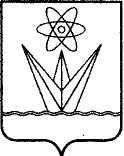 АДМИНИСТРАЦИЯЗАКРЫТОГО АДМИНИСТРАТИВНО – ТЕРРИТОРИАЛЬНОГО ОБРАЗОВАНИЯ  ГОРОДА ЗЕЛЕНОГОРСКА КРАСНОЯРСКОГО КРАЯП О С Т А Н О В Л Е Н И ЕАДМИНИСТРАЦИЯЗАКРЫТОГО АДМИНИСТРАТИВНО – ТЕРРИТОРИАЛЬНОГО ОБРАЗОВАНИЯ  ГОРОДА ЗЕЛЕНОГОРСКА КРАСНОЯРСКОГО КРАЯП О С Т А Н О В Л Е Н И ЕАДМИНИСТРАЦИЯЗАКРЫТОГО АДМИНИСТРАТИВНО – ТЕРРИТОРИАЛЬНОГО ОБРАЗОВАНИЯ  ГОРОДА ЗЕЛЕНОГОРСКА КРАСНОЯРСКОГО КРАЯП О С Т А Н О В Л Е Н И ЕАДМИНИСТРАЦИЯЗАКРЫТОГО АДМИНИСТРАТИВНО – ТЕРРИТОРИАЛЬНОГО ОБРАЗОВАНИЯ  ГОРОДА ЗЕЛЕНОГОРСКА КРАСНОЯРСКОГО КРАЯП О С Т А Н О В Л Е Н И ЕАДМИНИСТРАЦИЯЗАКРЫТОГО АДМИНИСТРАТИВНО – ТЕРРИТОРИАЛЬНОГО ОБРАЗОВАНИЯ  ГОРОДА ЗЕЛЕНОГОРСКА КРАСНОЯРСКОГО КРАЯП О С Т А Н О В Л Е Н И Е22.12.2020г. Зеленогорскг. Зеленогорск№179-пНаименование показателя результативности использования субсидииЗначение показателя результативности использования субсидии Значение показателя результативности использования субсидии Наименование показателя результативности использования субсидииПлановое значение (не менее 100%)Фактическое значение (не менее 100%)выплата заработной платы, компенсации за все неиспользованные отпуска при увольнении, дополнительной компенсации в размере среднего заработка, исчисленного пропорционально времени, оставшемуся до истечения срока предупреждения об увольнении, пособия по временной нетрудоспособностиоплата ежегодного оплачиваемого и/или дополнительного оплачиваемого отпуска, уплату налога на доходы физических лиц работников, в том числе бывших работниковотчисления от заработной платы на социальные нужды (страховые взносы на обязательное пенсионное страхование – 22,0%, обязательное социальное страхование на случай временной нетрудоспособности и в связи с материнством – 2,9%, обязательное медицинское страхование – 5,1 %, от несчастных случаев на производстве и профессиональных заболеваний – 0,2%) в размере 30,2%;Отчисления в иные внебюджетные фонды Российской Федерацииоплата горячего и холодного водоснабжения, водоотведения, отопления, электроэнергии;оплата приобретенных материально-производственных товаров, работ и услуг, направленных на обеспечение деятельности получателя субсидии в период действия ограничительных мер, связанных с распространением коронавирусной инфекции на территории Красноярского края;отчисления в бюджеты бюджетной системы Российской Федерации, возникшие в период действия ограничительных мер, связанных с распространением коронавирусной инфекции на территории Красноярского края.№ п/пНаименование затрат, возникших в период введения ограничительных мер, связанных с распространением коронавирусной инфекцииНаименование, дата, номер документа, подтверждающего возмещение затраты, возникшей в период введения ограничительных мер, связанных с распространением коронавирусной инфекцииСумма, перечисленная в счет возмещения затраты, возникшей в период введения ограничительных мер, связанных с распространением коронавирусной инфекции, руб.1.Заработная плата, компенсация за все неиспользованные отпуска при увольнении, дополнительная компенсация в размере среднего заработка, исчисленного пропорционально времени, оставшемуся до истечения срока предупреждения об увольнении, пособие по временной нетрудоспособности, оплата ежегодного оплачиваемого и/или дополнительного оплачиваемого отпуска, также уплата налога на доходы физических лиц работников предприятия, в том числе бывших работников2.Отчисление от заработной платы на социальные нужды:2.1.страховые взносы на обязательное пенсионное страхование2.2.страховые взносы на обязательное социальное страхование на случай временной нетрудоспособности и в связи с материнством2.3.страховые взносы на обязательное медицинское страхование2.4.страховые взносы от несчастных случаев на производстве и профессиональных заболеваний2.5.Отчисления в иные внебюджетные фонды Российской Федерации3. Коммунальные платежи3.1.горячее водоснабжение3.2.холодное водоснабжение3.3.водоотведение3.4.отопление3.5.электроэнергия 4.Закупка материально-производственных товаров, работ и услуг, направленных на обеспечение деятельности получателя субсидии в период действия ограничительных мер, связанных с распространением коронавирусной инфекции на территории Красноярского края5.Расчеты с  бюджетами бюджетной системы Российской Федерации, возникшие в период действия ограничительных мер, связанных с распространением коронавирусной инфекции на территории Красноярского края.